English Week 2Worksheets: when you are asked to complete a worksheet, these can be printed off or completed in your yellow homework book.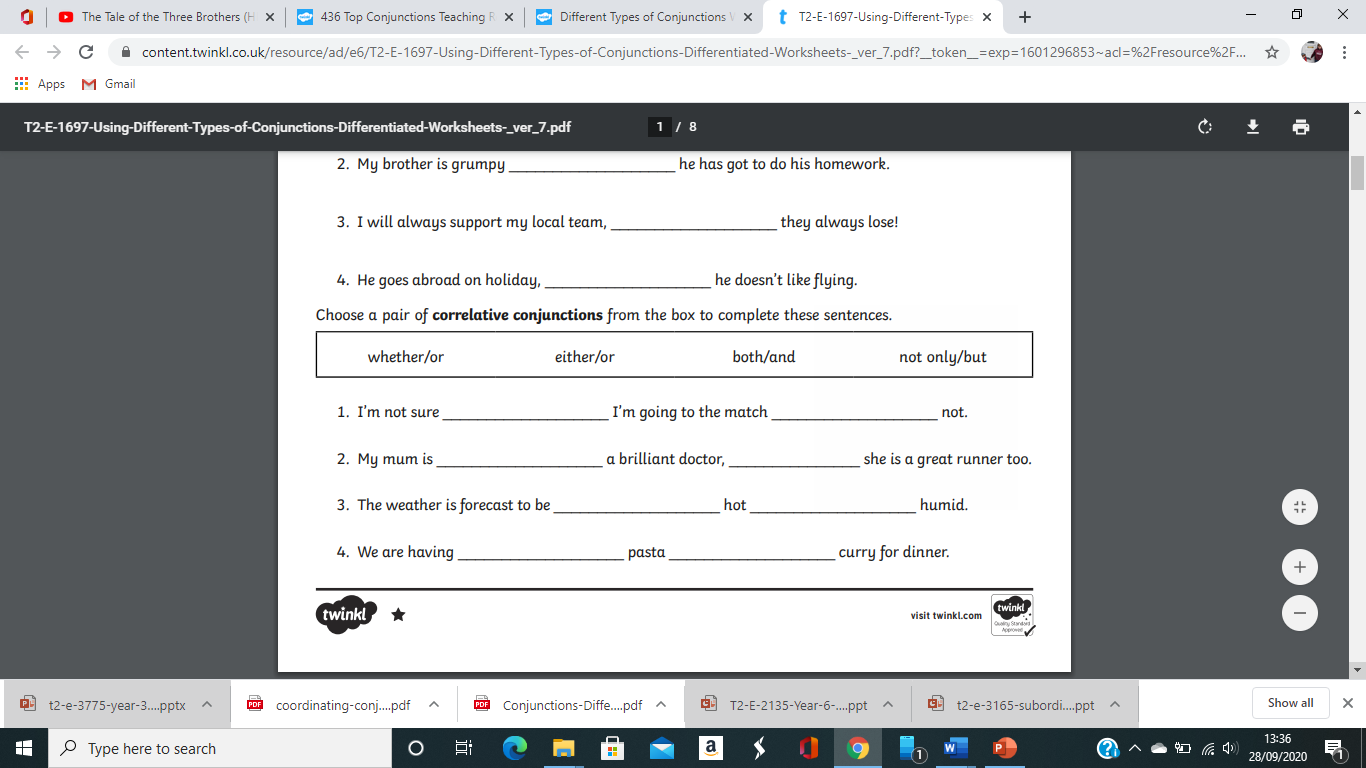 Unless stated otherwise:Group1 – do the ones with 3 stars on the bottom.Group 2 – do the ones with 2 stars on the bottom.Group 3 – do the ones with 1 star on the bottom.Monday – relative clauses.All groups - Look at the PowerPoint and complete the worksheets.Tuesday – modal verbs.Groups 1 and 2 - Look at the PowerPoint and then complete the worksheets.  Group 3 – correct the spelling.  A dictionary can be used for this activity.Wednesday – types of phrasesLook at the PowerPoint. Groups 1 and 2 complete both sheets.Group 3 – grammar challenge cards.Thursday - conjunctionsWatch both PowerPoints.  Complete the 2 worksheets. Group 3 - Group 3 – comic book conjunctionsFridayUse the attached sheets to help you up-level the sentences.MathsMondayAll groups – Times Table Rock Stars.TuesdayGroups 1 and 2 – Square and cube numbers.Visit https://www.bbc.co.uk/bitesize/topics/zyhs7p3/articles/z2ndsrd and watch videos.Complete worksheet.Group 3 – Number bonds to 10, 20 and 100.  Complete worksheet.WednesdayAll groups – Maths Shed gamesThursdayPrime numbers.  Group 1, sheet 1.  Group 2, sheet 2.Group 3 – any of the online games from the 7-9 https://home.oxfordowl.co.uk/kids-activities/fun-maths-games-and-activities/ FridayGroups 1 and 2 – telling the time.  Complete the online lesson here https://classroom.thenational.academy/lessons/reading-analogue-time-to-the-nearest-minute-cdgkjd Group 3 - months of the year.Maths – Groups 1 and 2Monday TuesdayVisit https://www.bbc.co.uk/bitesize/topics/zyhs7p3/articles/z2ndsrd  Complete worksheets.WednesdayVisit – https://www.bbc.co.uk/bitesize/topics/zfq7hyc/articles/z2q26fr Complete the worksheets – Group 1 - sheet 1			       Group 2 – sheet 2